Kunngjøring for FLØDESEILASEN 2022 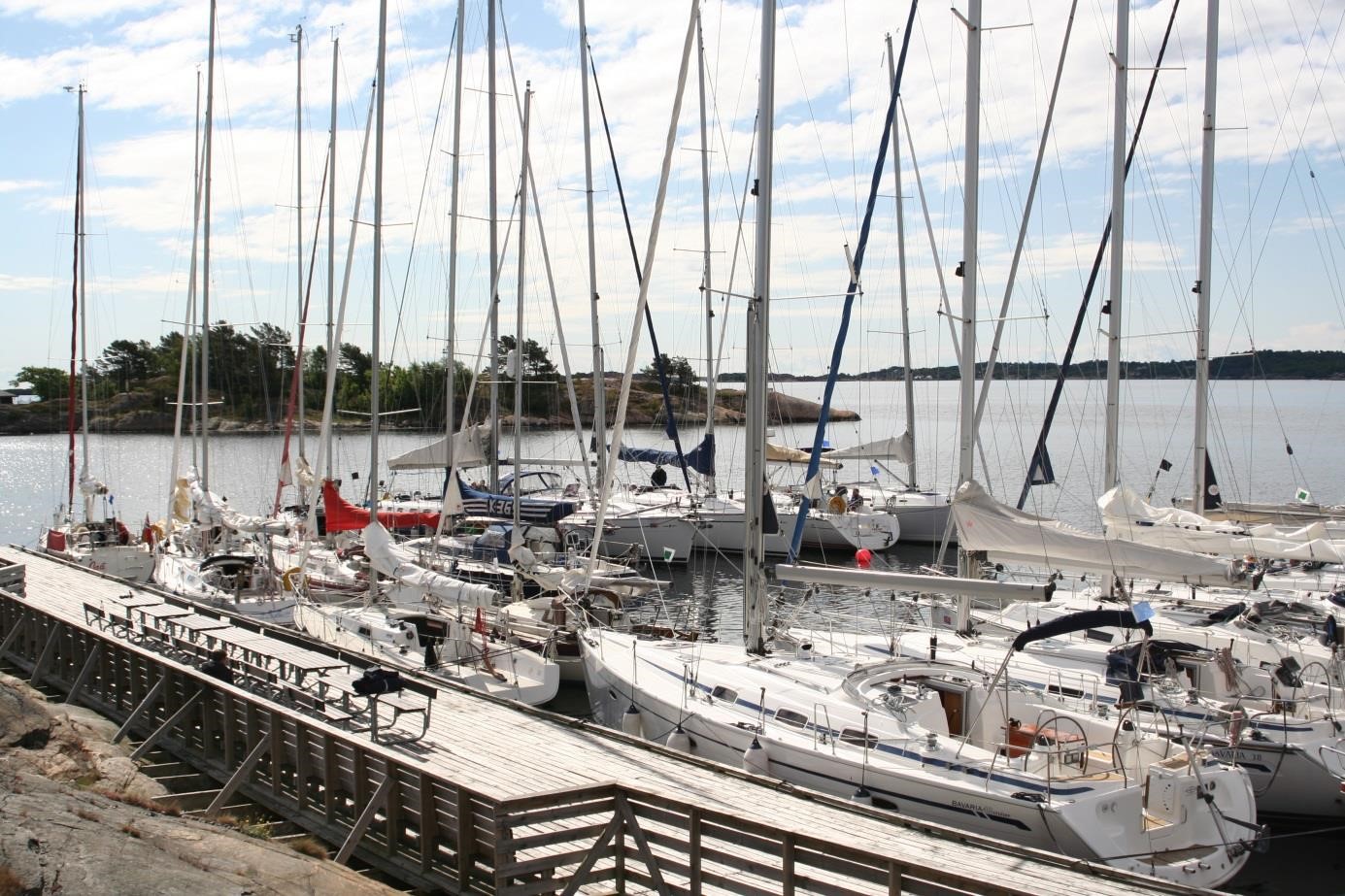 Vågsbygd Seilforeninger har gleden av å invitere til FLØDESEILASEN 21. Mai. Vi håper å se en samlet sørlandsk seilerflåte på startstreken. Flødeseilasen er en regatta for både engasjerte regattaseilere og familier som ønsker en trygg seilas sammen med likesinnede. Regattaen starter ved Bredalsholmen i Kristiansand og har målgang i Kristiansand / Vågsbygd.  Det legges stor vekt på at dette skal være et sosialt arrangement med muligheter for å utveksle erfaringer i et trygt miljø. Det oppfordres til å delta både regattaen og ikke minst sette av lørdags kvelden på Bredalsholmen til hyggelig samvær med seilerkolleger.  Det kreves ingen regattaerfaring for å delta, men vi anbefaler at du gjør deg kjent med kappseilingsreglene eller kontakter en av seilforeningene for å få noen enkel tips og råd før start.  PÅMELDING  Påmeldingen åpne  April 2022Påmeldingen vil finne sted på websiden til Sailrace system link FB , hjemmeside etc. Startkontingenten skal betales med kredittkort, enten VISA eller Mastercard, på web- siden.  Startkontingenten NOK 400, etter . 17. mai NOK 600.   Klasseinndeling i Flødeseilasen vil endelig avgjøres etter påmelding, men som hovedregel skal det være mist 5 båter for egen klasse. seiles følgende klasser:  -Regattaklasse  -Shorthand 	 -Turklasse -Ny klasse: klassiske skøyter / tre seilere For å delta i Regattaklasse og Shorthand, må man ha gyldig NOR-Rating brev for båten (se www.seiling.org)  For “Turklasse” seiles det uten spinnaker/genaker/ «Code zero» el.  Klassiske båter egen rating eller hva arrangøren bestemmer seg for.  Det premieres i alle klasser.  Offisielle premier til 1. plass Gavekort kr 1000.   2. plass Gavekort kr  600.  3. plass Gavekort kr  300.REGLER  Regattaene vil være underlagt reglene slik de er definert i Kappseilingsreglene 2021- 2024.  Regattaene er underlagt NSFs regler.  LØPENE  Start skjer klassevis fra Bredalsholmen lørdag 21. mai fra klokken 11:00. Startprosedyre og startrekkefølge kunngjøres i Seilingsbestemmelser og på skippermøte før start.  Alle klassene skal seile via Stokksundet til runding ( ), deretter tilbake til ( ) og ny runding av ( ) før målgang.  Målgang ved Bredalsholmen..  Løpet vil bli nærmere spesifisert i seilingsbestemmelsene.   PROGRAM 20 Mai 20:00…. fredag.Preregistrering på seil senteret Bredalsholmen. Uformell samling på seilsenteret. Alle deltakere har tilgang på brygge og seilsenteret.21. Mai Lørdag    08:30 – 09:45 registrering, utdeling av seilingsbestemmelse. 10:00 Skippermøte på Bredalsholmen. Kunngjøring av eventuelle endringer  11:00 Start. Se Seilingsbestemmelser for startrekkefølge.  19:30 Premieutdeling.20:00 Live musikk og enkel servering av mat og drikke. For mer informasjon se www.vagsbygdseilforening.no / FB Flødeseilasen 2022 eller kontakt regattasjef  Rune Pedersen 99109144  